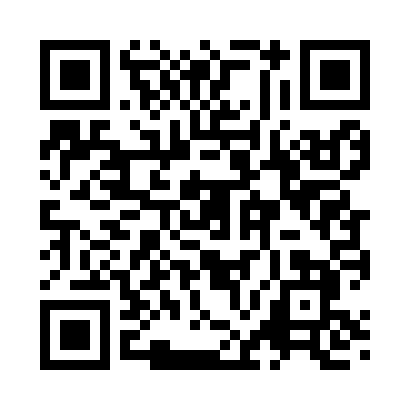 Prayer times for Syracuse, New York, USAMon 1 Jul 2024 - Wed 31 Jul 2024High Latitude Method: Angle Based RulePrayer Calculation Method: Islamic Society of North AmericaAsar Calculation Method: ShafiPrayer times provided by https://www.salahtimes.comDateDayFajrSunriseDhuhrAsrMaghribIsha1Mon3:435:291:095:138:4810:342Tue3:435:301:095:138:4710:343Wed3:445:311:095:148:4710:334Thu3:455:311:095:148:4710:335Fri3:465:321:095:148:4710:326Sat3:475:331:095:148:4610:317Sun3:485:331:105:148:4610:318Mon3:495:341:105:148:4510:309Tue3:505:351:105:148:4510:2910Wed3:515:351:105:148:4410:2811Thu3:535:361:105:148:4410:2712Fri3:545:371:105:148:4310:2613Sat3:555:381:105:148:4310:2514Sun3:565:391:115:138:4210:2415Mon3:575:391:115:138:4110:2316Tue3:595:401:115:138:4110:2217Wed4:005:411:115:138:4010:2118Thu4:015:421:115:138:3910:2019Fri4:035:431:115:138:3810:1820Sat4:045:441:115:138:3810:1721Sun4:065:451:115:128:3710:1622Mon4:075:461:115:128:3610:1423Tue4:085:471:115:128:3510:1324Wed4:105:481:115:128:3410:1225Thu4:115:491:115:118:3310:1026Fri4:135:501:115:118:3210:0927Sat4:145:511:115:118:3110:0728Sun4:165:521:115:108:3010:0629Mon4:175:531:115:108:2910:0430Tue4:195:541:115:108:2810:0231Wed4:205:551:115:098:2610:01